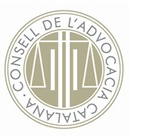 Escrit de sol·licitud de llibertat provisional (art. 528 LECr) Autor: Marcel Molina i Conte (advocat)Jutjat d’Instrucció núm. ....de ..........Diligències prèvies núm. .......Al Jutjat d’Instrucció...................., advocat/da de .................. (identifiqueu amb nom i cognoms la persona investigada), tal com consta acreditat a les actuacions, manifesto:D’acord amb el que estableix l’article 528 de la Llei d'enjudiciament criminal, demano la llibertat provisional de ................... .Al·legacionsFonaments de la presó provisional en aquest procedimentLa presó provisional és una mesura cautelar que ha de ser concebuda com una mesura excepcional, atès que s’oposa directament al dret fonamental a la llibertat, reconegut a l’article 17.1 de la Constitució espanyola.Així doncs, la presó provisional té com a característiques fonamentals l’excepcionalitat, la subsidiarietat, la provisionalitat i la proporcionalitat.La interlocutòria de ............................ va fonamentar l’ingrés a presó de ................., atès que .................................... . (Expliqueu els motius que van portar el Jutjat a disposar la mesura. Tingueu en compte els articles 503, 504 i 528 LECr).Manca de subsistència dels fonaments de la presó provisional................. es troba en situació de presó provisional des del dia ........ . Des d’aleshores, els motius que van portar al Jutjat a justificar l’ingrés a la presó han deixat de subsistir, perquè .......................... . (Expliqueu els motius pels quals ja no concorren les raons per mantenir la presó provisional.)Sol·licito: Que dicti una interlocutòria per la qual disposi la llibertat provisional de ............................... ................, ....... de/d’................. de ..............(signatura)Nota: l’autor ha cedit els drets d’aquest model per tal que, de forma gratuïta, una tercera persona el pugui descarregar, copiar, modificar i utilitzar sense mencionar l’autoria ni la font, tant amb caràcter professional com amb caràcter no comercial, sense limitació temporal ni territorial. No n’és permesa la traducció, atès que es tracta d’un model creat per al foment del català a l’àmbit del dret.29E5MV94